Chain conveyor specification：Model：W1000*8000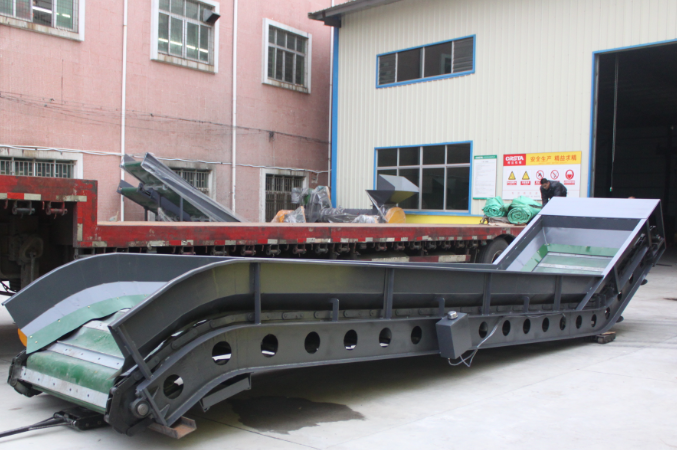 Overall size：L8500*W1500*H3000Inner width：1000mmMain motor power：7.5kw-4Sideboard thickness：3mmBelt thickness：5mm厚PVCBase frame material：250# joist steelRotary speed)：25r/minMachine weight)：about 4tonPrice：85000.00(RMB)Trommel screen specification：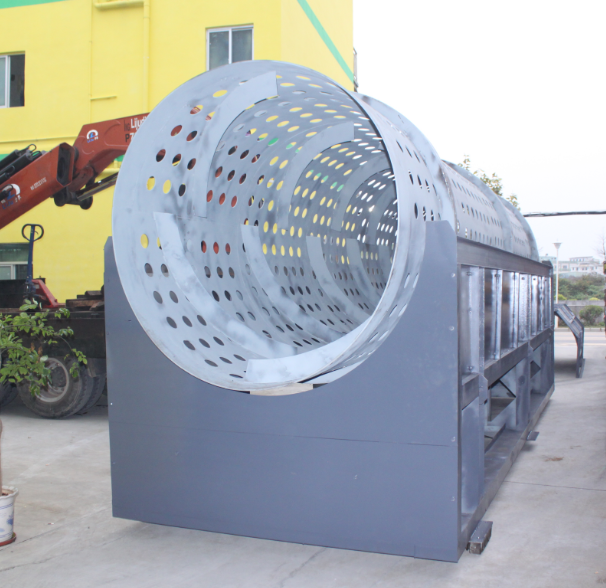 Size：¢1000*5000Overall size：L5200*W1000*H2500mmMain motor power：7.5kw-4screen thickness)：6mmScreen size)：40mm (the scree size is customized）Belt thickness：PVC  5mm thickness PVCBase frame material： 140# U-steel and 200# joist steelRotary speed：25r/minMachine weight： about 3tonPrice：185000.00(RMB)Electrical control cabinet)：Overall size)：800*400*1600Remarks：Equipped with two frequency converters, with overload protection, and overload delay start  Price：6000.00(RMB)1、The above machines are EXW price and tax is not inclusive.2、Leading time：35 days3、Payment terms： The 40% payment by T/T on a contract, the rest 60% payment should be paid before loading.4、Warranty period: One year,man made damage is exclusive.5、 The electrical parts are guaranteed for 6 months6、 The cost will increase 3% if different voltage and frequency motor 7、The value will add 13% if you want to open 13% value-added tax special invoice.